T.C.TEKİRDAĞ NAMIK KEMAL ÜNİVERSİTESİSAĞLIK YÜKSEKOKULU MÜDÜRLÜĞÜACİL YARDIM VE AFET YÖNETİMİ BÖLÜMÜ2019-2020 EĞİTİM ÖĞRETİM YILISTAJ DEFTERİADI SOYADI :	.....................................................................SINIFI :	.....................................................................NUMARASI :	………………………………………………….Posta Adresi : Değirmenaltı Yerleşkesi Morfoloji Binası 59100 Süleymanpaşa/TEKİRDAĞTel: 0 282 250 31 00 Faks : 0282 250 99 33Web : http://syo.nku.edu.trE-mail: saglikyo@nku.edu.trT.CTEKİRDAĞ NAMIK KEMAL ÜNİVERSİTESİSağlık Yüksekokulu Acil Yardım ve Afet Yönetimi BölümüAÇIKLAMAYükseköğretim Kurumu tarafından alınan karar doğrultusunda Üniversitemiz senatosunun almış olduğu “Zorunlu veya isteğe bağlı Yaz stajı uygulamalarının 2019-2020 Eğitim öğretim yılı için uzaktan öğretim yöntemiyle ders, ödev, proje, uygulama dosyası, vb. şeklinde uygulanacaktır” kararına istinaden bölümümüz zorunlu yaz stajlarının da (2019-2020 bahar dönemi için) ödev şeklinde yapılmasına karar verilmiştir.T.CTEKİRDAĞ NAMIK KEMAL ÜNİVERSİTESİSağlık Yüksekokulu Acil Yardım ve Afet Yönetimi Bölümü                           ÖRNEK STAJ RAPORU YAZIMI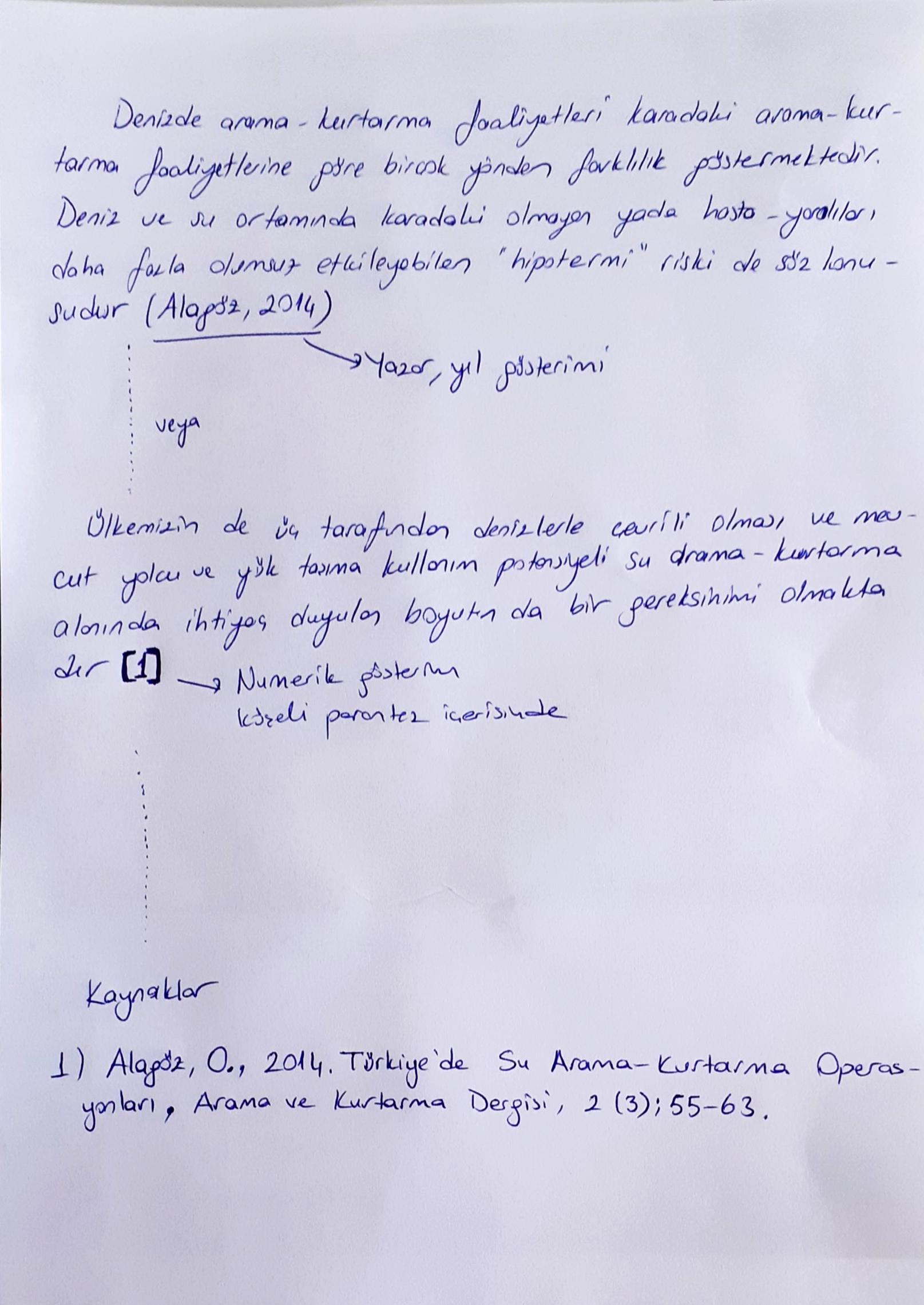                                         T.CTEKİRDAĞ NAMIK KEMAL ÜNİVERSİTESİSağlık Yüksekokulu Acil Yardım ve Afet Yönetimi Bölümü                              ÖRNEK STAJ RAPORU Staj raporunu gerektiği kadar çoğaltabilirsiniz…